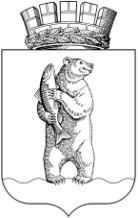 Администрациягородского округа АнадырьПОСТАНОВЛЕНИЕОт 23.07.2019	                                                                                                        № 675В целях повышения эффективности работы по привлечению инвестиционных ресурсов, стимулирования инвестиционной активности и развития предпринимательства на территории городского округа Анадырь, в соответствии с планом работ по внедрению успешных практик, утвержденных постановлением Администрации городского округа Анадырь от 11.04.2019 № 261,ПОСТАНОВЛЯЮ:1. Создать общественный Совет по улучшению инвестиционного климата и развитию предпринимательства при Главе городского округа Анадырь.2. Утвердить Положение об общественном Совете по улучшению инвестиционного климата и развитию предпринимательства при Главе городского округа Анадырь согласно приложению 1.3. Утвердить состав общественного Совета по улучшению инвестиционного климата и развитию предпринимательства при Главе городского округа Анадырь согласно приложению 2.4. Контроль за исполнением настоящего постановления возложить на заместителя Главы Администрации городского округа Анадырь – начальника Управления финансов, экономики и имущественных отношений Администрации городского округа Анадырь Тюнягину Ю.И.25. Настоящее постановление опубликовать в газете "Крайний Север", а также разместить на официальном информационно-правовом ресурсе городского округа Анадырь - WWW.NOVOMARIINSK.RU.6. Настоящее постановление вступает в силу со дня его официального опубликования.И.о. Главы Администрации                                                                         Л.А. НиколаевПРИЛОЖЕНИЕ 1к Постановлению Администрации городского округа Анадырьот 23.07.2019  № 675ПОЛОЖЕНИЕ об общественном Совете по улучшению инвестиционного климата и развитию предпринимательства при Главе городского округа АнадырьI. Общие положения1.1. Настоящее Положение определяет порядок формирования общественного Совета по улучшению инвестиционного климата и развитию предпринимательства при Главе городского округа Анадырь (далее – Совет), задачи, функции и организационные формы его деятельности.1.2. Совет является постоянно действующим совещательным органом, образованным в целях содействия созданию благоприятного инвестиционного климата, обеспечению стабильных условий осуществления инвестиционной деятельности и рассмотрения вопросов содействия развитию конкуренции на территории городского округа Анадырь.1.3. В своей деятельности Совет руководствуется Конституцией Российской Федерации, федеральными законами, иными нормативными правовыми актами и правовыми актами Российской Федерации, законами Чукотского автономного округа, иными нормативными правовыми актами и правовыми актами Чукотского автономного округа, нормативными правовыми актами городского округа Анадырь, а также настоящим Положением.2. Цели и задачи Совета2.1 Целями деятельности Совета является:- создание условий для повышения инвестиционной привлекательности и увеличения инвестиционной активности на территории городского округа Анадырь.- содействие развитию конкуренции на территории городского округа Анадырь.2.2. Задачами Совета являются:- развитие приоритетных направлений инвестиционной деятельности на территории городского округа Анадырь; - рассмотрение и подготовка предложений по проблемам, связанным с инвестиционной деятельностью на территории городского округа Анадырь;- повышение эффективности работы по привлечению инвестиционных ресурсов в экономику городского округа Анадырь, созданию благоприятного инвестиционного климата на территории городского округа Анадырь;- устранение необоснованных административных барьеров на пути развития предпринимательства в городском округе Анадырь;- разработка и реализация механизмов повышения инвестиционной привлекательности городского округа Анадырь.3. Права Совета3.1. Рассматривать и обобщать предложения по вопросам поддержки, развития малого и среднего предпринимательства и инвестиционной деятельности на территории городского округа Анадырь.3.2. Создавать рабочие и экспертные группы, приглашать на заседания Совета представителей федеральных органов государственной власти, органов государственной власти Чукотского автономного округа, руководителей и представителей заинтересованных организаций для участия в обсуждении вопросов, входящих в компетенцию Совета.4. Организация и порядок работы Совета4.1. Состав Совета утверждается постановлением Администрации городского округа Анадырь и состоит не менее чем из 11 человек.4.2. В состав Совета входят председатель Совета, заместитель председателя Совета, секретарь Совета и члены Совета.4.3. Председателем Совета является Глава городского округа Анадырь.4.4. Председатель Совета или по его поручению, заместитель председателя:- руководит деятельностью Совета;- принимает решение о проведении заседания Совета;- организует контроль за выполнением решений Совета.4.5. Основной формой деятельности Совета являются заседания Совета.4.6. Заседания Совета проводятся по мере необходимости, но не реже 1 раза в квартал, по решению председателя Совета.4.7. Заседание ведет председатель Совета, а в случае его отсутствия - заместитель председателя.4.8. Председатель Совета:- определяет дату и время проведения заседаний Совета;- утверждает повестку очередного заседания Совета;- подписывает протокол заседания.4.9. Секретарь Совета осуществляет:- подготовку проекта повестки очередного заседания Совета на основе предложений членов Совета, материалов к заседанию Совета;- информирование членов Совета о месте, времени проведения и повестке заседания Совета, обеспечение их необходимыми материалами;- ведение и подписание протокола заседания Совета, рассылку протокола заседания Совета членам Совета и заинтересованным лицам;- размещение информации о заседании Совета на официальном информационно-правовом ресурсе городского округа Анадырь - WWW.NOVOMARIINSK.RU;- контроль исполнения решений Совета.4.10. Заседание Совета считается правомочным, если на нем присутствует не менее половины от утвержденного состава Совета.4.11. Решение Совета принимается открытым голосованием простым большинством голосов от числа присутствующих на заседании членов Совета. В случае равенства голосов решающим является голос председательствующего на заседании Совета.4.12. Решение Совета оформляется протоколом, который подписывается председательствующим на заседании Совета и секретарем Совета. Решение Совета носит рекомендательный характер.4.13. Материальное и техническое обеспечение деятельности Совета осуществляется Администрацией городского округа Анадырь.ПРИЛОЖЕНИЕ 2к Постановлению Администрации городского округа Анадырьот 23.07.2019 № 675Состав общественного Совета по улучшению инвестиционного климата и развитию предпринимательствапри Главе городского округа АнадырьОб общественном Совете по улучшению инвестиционного климата и развитию предпринимательства при Главе городского округа АнадырьПредседатель комиссии:Председатель комиссии:НиколаевЛеонид АнатольевичИ.о. Главы городского округа Анадырь – и.о. Главы Администрации городского округа АнадырьЗаместитель Председателя комиссии:Заместитель Председателя комиссии:ТюнягинаЮлия ИгоревнаЗаместитель Главы Администрации городского округа Анадырь – начальник Управления финансов, экономики и имущественных отношений Администрации городского округа АнадырьСекретарь комиссии:Секретарь комиссии:ЕвдокимоваГалина ЛеонидовнаЭкономист 1 категории отдела экономики                         и ценообразования Управления финансов, экономики и имущественных отношений Администрации городского округа АнадырьЧлены комиссии:Члены комиссии:Плотникова Ольга СергеевнаДиректор Фонда развития экономики и прямых инвестиций Чукотского автономного округа (по согласованию)КолядкоСергей  ЕвгеньевичРегиональный директор УРМ ОА «МСП Банк»                    в городе Анадырь (по согласованию)БыстрыхВладимир АркадьевичРегиональный директор – управляющий филиала ОАО «Россельхозбанк» (по согласованию)СемериковАлександр АлександровичУправляющий Чукотским отделением Дальневосточного банка ПАО Сбербанк                            (по согласованию)ФедичкинАлексей АлександровичНачальник операционного офиса №99 в городе Анадырь ПАО «Азиатско-Тихоокеанский Банк»                 (по согласованию)Огай Дмитрий ЛеонидовичИндивидуальный предприниматель ЕщенкоТатьяна ГеннадьевнаИндивидуальный предпринимательБелашовВиктор ГеоргиевичГенеральный директор ООО «Чистый Мир»